DETALLE DE PROCEDIMIENTO PARA ARRENDAMIENTO DE SALONES O STANDS EN CIFCO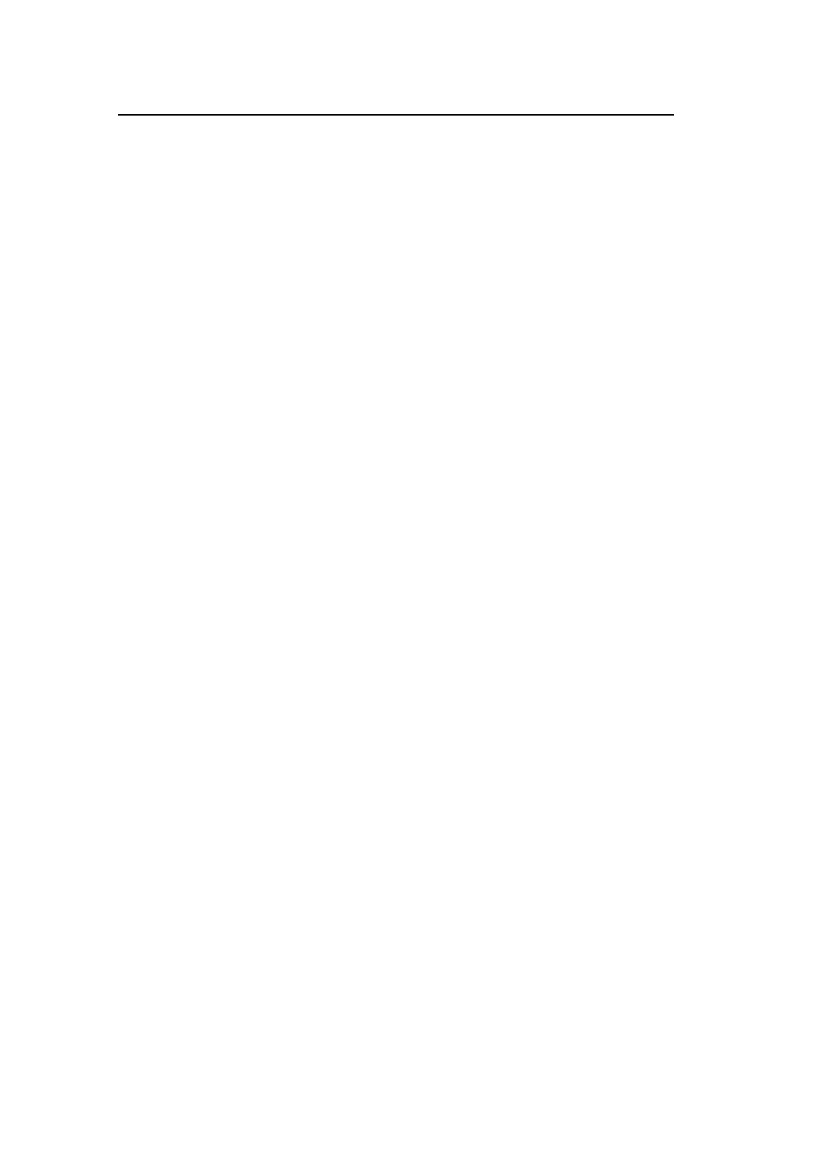 1. Nombre del servicio ofrecido:Arrendamiento de versátiles espacios para la realización de eventos de cualquieríndole y organización de ferias propias y de terceros, congresos, convenciones ycapacitaciones2. Descripción del servicioOfrecemos salones y espacios amplios, cómodos, modernos y flexibles paraeventos sociales, comerciales, exhibiciones, etc; y de todos los servicios necesariospara la realización de estos eventos.Contamos con un Anfiteatro con una capacidad de 9,000 personas para conciertosartísticos, culturales, religiosos, políticos, ect.Brindamos asesoría integral para las empresas que necesitan coordinación para larealización de sus eventos comerciales. Así mismo, brindamos asesoría paraeventos sociales, religiosos, culturales, artísticos y políticos.Ofrecemos montaje de salones. Contamos con materiales y mobiliario para crearstands por clientes y empresas dentro de las ferias y exhibiciones; dividir seccionescon panelería; montar tarimas, salas, mesas, sillas, matelería y equipo audivisual.Ofrecemos servicio de catering (alimentos y bebidas) para cualquier tipo deevento, desde Desayunos, Coffee Breaks, Almuerzos, Cenas, Cocteles, etc.3. Proceso de Reserva, Contratación y Forma de pago: (Eventos especiales y   Feriales)Eventos especiales: (Sociales, Comerciales, Religiosos, Políticos, Culturales):Las personas interesadas pueden venir a CIFCO, al departamento Comercialpara ver los salones y hacer una reserva tentativa o hacerla por medio deuna llamada telefónica.La reserva no se considera segura si ésta no está amparada con el pago delanticipo del 25% del valor total del evento, el cual se formalizará con lacelebración de un contrato. Si los eventos son sociales, la persona naturaldeberá traer su DUI; y si son comerciales y/o los organizadores sonentidades que poseen personería jurídica, deberán traer copia de éstedocumento, junto con el NIT de la empresa u organización, y el DUI y NIT derepresentante legal.3 días antes del evento se debe tener pagado el 100% del contrato, más undepósito del 25% del total de evento, en concepto de cualquier daño quepodría sufrir las instalaciones, mobiliario o equipo arrendado. Una vez setermine el evento y se verifique que no hay ningún daño, el cliente tendráque traer un recibo por la cantidad del depósito para gestionar ladevolución de este.Eventos Feriales propios:Se debe estar pendiente y consultar el calendario de ferias para conocer lasfechas específicas de convocatorias, fechas límites y costos de participación.4. Departamentos involucrados en el proceso de arrendamiento de espacios:   Comercialización:      Departamento encargado de brindar información y atención a los clientes      que deseen reservar espacios para sus eventos o participar en ferias propias      de CIFCO. Los ejecutivos brindan los precios de los espacios a rentar, de      servicios adicionales o la información de cada una de las ferias. Ellos les      elaborarán las solicitudes para que el Departamento de Administración      elabore los contratos y las facturas.Administración:Cuando su solicitud está completamente llena y tenga en su poder todos losdocumentos anexos: fotocopia de DUI, NIT, de la persona natural o de lapersona jurídica, en caso sea una empresa u organización, con fotocopia dela personería jurídica, posteriormente podrá pasar al departamento deAdministración para que procedan a la elaboración del contrato; éste debede estar debidamente firmado por el representante legal.Logística:Para todos los eventos Sociales, Congresos, Seminarios, Capacitaciones se deberá tener una reunión previa con una semana de anticipación al evento, con la ejecutiva responsable para repasar los requerimientos contratados y los adicionales que deberán de estar contemplados en un REMO(Requisición de Montaje)Cuando los eventos Artísticos, Exhibiciones, Religiosos o Políticos generen un tráfico de invitados o público masivo, se solicita a los organizadores reunirse con el área de comercialización una semana antes del evento, quienes convocarán al personal de logística, de operaciones y de seguridad para coordinar una serie de elementos que deben de plantearse en el REMO (Requisición de Montaje) en este documento estará todos los requerimientos necesarios, entradas y salidas de organizadores, proveedores, público, apertura de puertas, accesos, horarios, salidas; entrega del parte del organizador de los permisos municipales, etc.